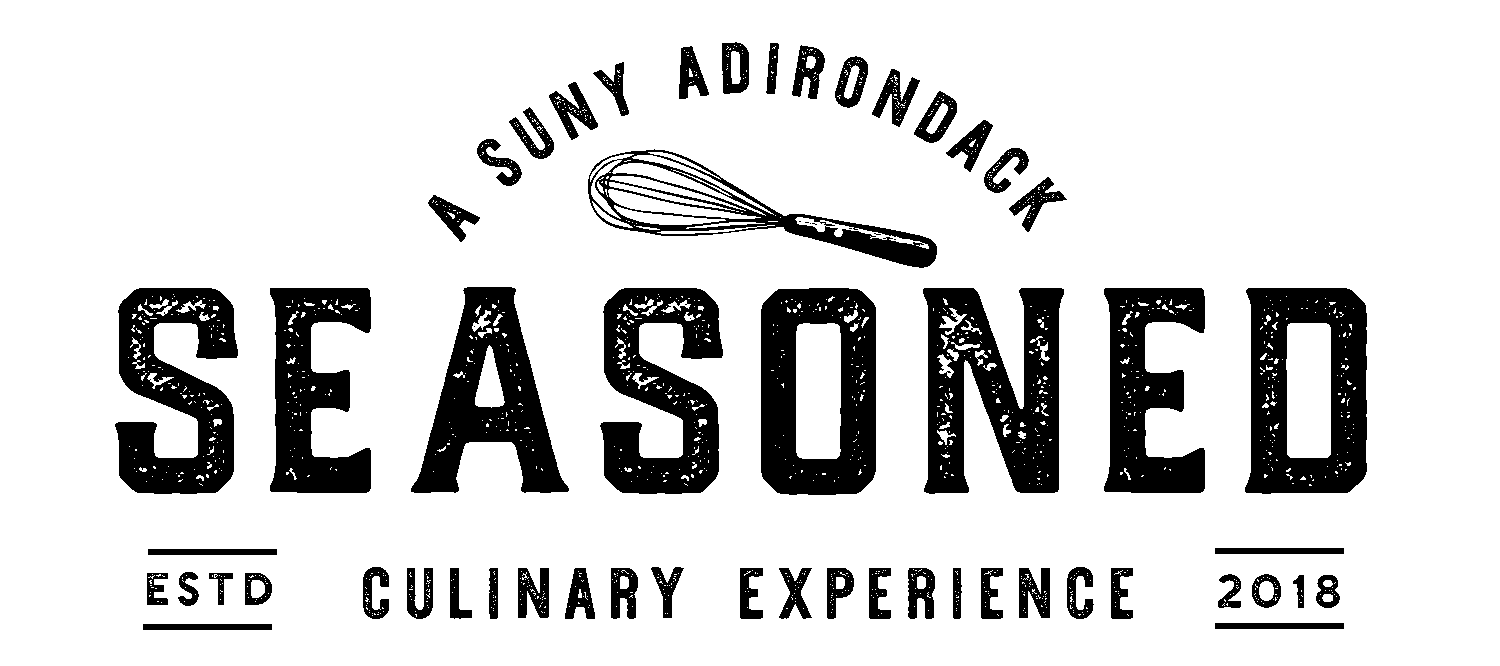 Appetizers Chilled Grilled Shrimp . Charred Peach . Asian Greens . Spicy Pepper Relish [GF]Paired with ~ Victory View Vineyard Abigail La Crescent 2017 or Common Roots Original Concept IPARoasted Root Vegetables . Ginger Salsa Verde [GF, V]Paired with ~ Josh Chardonnay 2018  or Adirondack Brewery Bear Naked Amber AlePumpkin Soup . Toasted Pepitas . Cinnamon [GF, *V]Paired with ~ Josh Chardonnay 2018 or Saratoga Apple CiderCarpaccio of Beef . Truffle Salted Cherry Tomatoes . Greens . Horseradish Powder [GF]Paired with ~ Joseph Carr Cabernet Sauvignon 2017 or Northway Brewing Perfect Day PilsnerGreen Salad . Balsamic Vinaigrette . Fresh Local Harvest Vegetables [GF, V]Paired with ~ Santi - "Sortesele" Pinot Grigio Valdadige 2018 or Northway Brewing Perfect Day PilsnerEntreesBraised Lamb . Cumin . Roasted Potato . Burnt Onion . Spinach . Carrots [GF]Paired with ~Victory View Vineyard Turning Point Marquette or Adirondack Brewery Bear Naked Amber Ale48 Hour Sous Vide Beef Short Rib . Sweet Potato Puree . Root Vegetables . Au Jus [GF]Paired with ~ Joseph Carr Cabernet Sauvignon 2017 or Common Roots Snowy Night DBL StoutPan Seared Salmon . Saffron Beurre Blanc . Asian Greens . Radish . Basmati Rice [GF]Paired with ~ Josh Chardonnay 2018 or Adirondack Brewery Bear Naked Amber AleRed Chicken . Asian Greens .  Rice Noodles . Baby Roasted Corn [GF]Paired with ~ Santi - "Sortesele" Pinot Grigio Valdadige 2018 or Common Roots Original Concept IPABeyond Meat Burger . Fennel Mustard . Greens . Tomato . Pickled Red Onion . Roll Du Jour Beet Tarragon Salad . Pommes Frites [*GF, V]Paired with ~ Santi - "Sortesele" Pinot Grigio Valdadige 2018 or Adirondack Brewery Bear Naked Amber AleStir Fried Garden Vegetables . Marinated Tofu . Rice Noodles . Soy Foam [GF, V]Paired with ~ Victory View Vineyard Abigail La Crescent 2017 or Common Roots Original Concept IPAPlease Alert Your Server of Any Dietary Restrictions or Allergies Before Ordering[GF= Gluten Free] [*GF= Can Be Gluten Free] [V= Vegetarian]  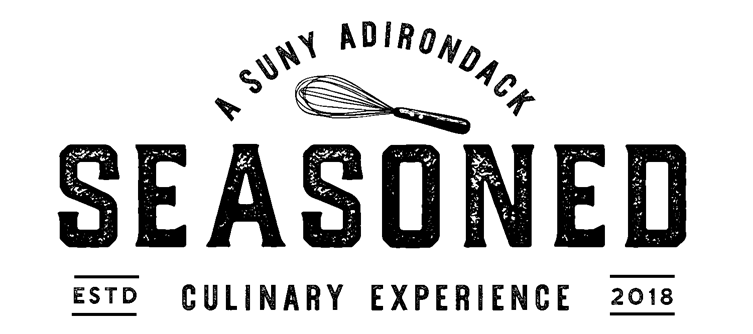 DessertsFlourless Dark Chocolate Torte . Berry Coulis [GF]Paired with ~ Joseph Carr Cabernet Sauvignon 2017 or Common Roots Snowy Night DBL StoutHouse made Sea Salted Vanilla Bean Ice Cream [GF] Paired with ~ Victory View Vineyard Abigail La Crescent 2017 or Common Roots Snowy Night DBL StoutCrème Brule [GF]Paired with ~ Victory View Vineyard Abigail La Crescent 2017 or Common Roots Snowy Night DBL StoutRaspberry Sorbet . Beet Meringue [GF, *V]Paired with ~ Victory View Vineyard Abigail La Crescent 2017 or Saratoga Apple CiderCinnamon Puff Pastry . Brown Sugar Stewed Apples . Cider Pearls Paired with ~ Victory View Vineyard Abigail La Crescent 2017 or Saratoga Apple Cider Please Alert Your Server of Any Dietary Restrictions or Allergies Before Ordering[GF= Gluten Free] [*GF= Can Be Gluten Free] [V= Vegetarian]  